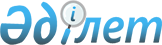 Павлодар қаласында мүгедектер қатарындағы кемтар балаларды жеке оқыту жоспары бойынша үйде оқытуға жұмсаған шығындарын өндіріп алу туралы
					
			Күшін жойған
			
			
		
					Павлодар облысы Павлодар қалалық мәслихатының 2014 жылғы 24 желтоқсандағы № 356/48 шешімі. Павлодар облысының Әділет департаментінде 2015 жылғы 13 қаңтарда № 4257 болып тіркелді. Күші жойылды - Павлодар облысы Павлодар қалалық мәслихатының 2016 жылғы 04 шілдедегі N 48/6 (алғаш ресми жарияланғаннан кейін 10 (он) күнтізбелік күн өткен соң қолданысқа енгізіледі) шешімімен      Ескерту. Күші жойылды - Павлодар облысы Павлодар қалалық мәслихатының 04.07.2016 N 48/6 (алғаш ресми жарияланғаннан кейін 10 (он) күнтізбелік күн өткен соң қолданысқа енгізіледі) шешімімен.

      Қазақстан Республикасының 2001 жылғы 23 қаңтардағы "Қазақстан Республикасындағы жергілікті мемлекеттік басқару және өзін-өзі басқару туралы" Заңының 6-бабы 1-тармағының 15) тармақшасына, Қазақстан Республикасының 2002 жылғы 11 шілдедегі "Кемтар балаларды әлеуметтік және медициналық-педогогикалық түзеу арқылы қолдау туралы" Заңының 16-бабы 4) тармақшасына, Қазақстан Республикасының 2005 жылғы 13 сәуірдегі "Қазақстан Республикасында мүгедектерді әлеуметтік қорғау туралы" Заңының 29-бабы 6-тармағына, Қазақстан Республикасы Үкіметінің 2014 жылғы 11 наурыздағы "Халықты әлеуметтік қорғау саласындағы мемлекеттік көрсетілетін қызметтер стандарттарын бекіту туралы" № 217 қаулысына сәйкес, Павлодар қалалық мәслихаты ШЕШІМ ЕТЕДІ:

      1. Павлодар қаласында мүгедектер қатарындағы кемтар балаларды жеке оқыту жоспары бойынша үйде оқытуға жұмсаған шығындарын өндіру мөлшері 6 (алты) айлық есептік көрсеткіш мөлшерінде айқындалсын.

      2. Мүгедектер қатарындағы кемтар балаларды жеке оқыту жоспары бойынша үйде оқытуға жұмсаған шығындар төлемі мүгедек баланы психологиялық-медициналық-педагогикалық консультацияның қорытындысы негізінде үйде оқыту қажет деп танылған кезден бастап бір жылға тағайындалады және тоқсан сайын төленеді.

      3. Мүгедек бала жасы 18 жасқа толғанда, мүгедек бала қайтыс болғанда, мүгедектікті алып тастағанда, тұрғылықты мекенжайын ауыстырғанда, материалдық қамтамасыздандыру төлеуді тоқтатуға себеп болған жағдайлар туындаған айдан кейінгі айдан бастап тоқтатылады.

      4. Осы шешімнің орындалуын бақылау қалалық мәслихаттың әлеуметтік саясат жөніндегі тұрақты комиссиясына жүктелсін.

      5. Осы шешім алғаш ресми жарияланғаннан кейін 10 (он) күнтізбелік күн өткен соң қолданысқа енгізіледі.


					© 2012. Қазақстан Республикасы Әділет министрлігінің «Қазақстан Республикасының Заңнама және құқықтық ақпарат институты» ШЖҚ РМК
				
      Сессия төрағасы

И. Теренченко

      Қалалық мәслихаттың хатшысы

М. Желнов
